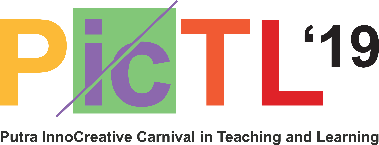 GUIDELINES FOR PAPER SUBMISSIONGENERAL INFORMATION: All papers must be from poster presentations at PICTL 2019. Papers which have been submitted will go through a double-blind peer review process. Only papers that are recommended by reviewers will be considered for publication, subject to the required corrections and amendments. Selected papers will be published in a refereed journal which will be determined and announced later. LANGUAGE: All papers must be in English with British spelling.PAPER TITLE: Arial font size 14, Bold, Upper Case, Centred.AUTHOR(S) AND CORRESPONDING AUTHORS INFORMATION: Name and Surname, Affiliation and Email (Arial font size 12, Bold).ABSTRACT: Should be single-spaced in Arial font size 12, and contains 200-300 words. Please provide three to five keywords. PAPER STRUCTURE: Papers should be divided into four (4) sections- Introduction, Methodology, Analysis/Result, Findings/Conclusion and References.TEXT: Papers should be between 6000-7000 WORDS including figures, tables and references. Text should be in Arial font size 12, and uses 1.5 line spacing. All pages should be numbered consecutively.TABLES AND FIGURES: All tables and figures must be in Microsoft word format and numbered consecutively. Please provide acknowledgement if tables and figures are not original.REFERENCES: Please follow American Psychological Association (APA) 6th edition style.